Zadanie 2 z wersetemOdszyfruj i zapisz werset.……………………………………………………………………………….……………………………………………………………………………….Kto wypowiedział ten werset? I jakiej sytuacji wypowiedź dotyczyła?……………………………………………………………………………….Gdzie znajduje się ten werset? Zapisz sigla.……………………………………………………………………………………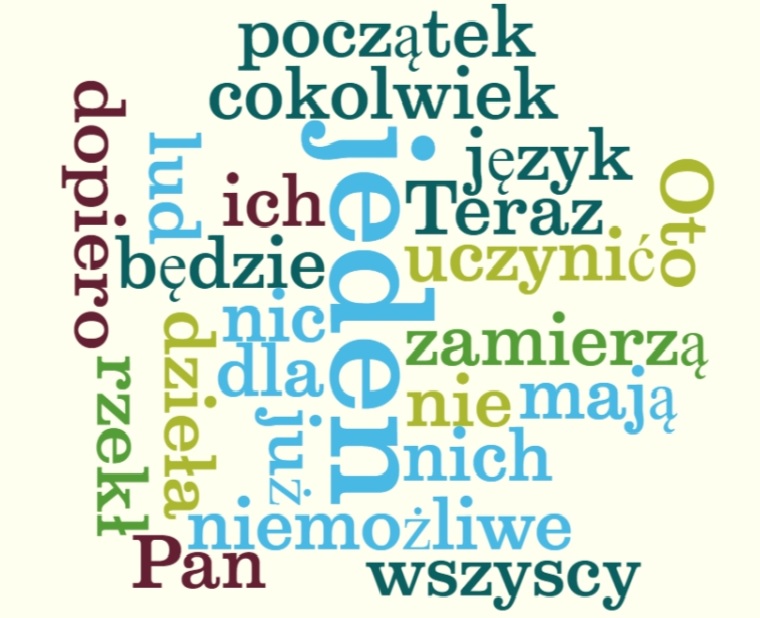 